Curso  2022/2023Educación Secundaria 2º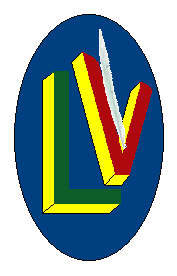 Educación Secundaria 2ºEducación Secundaria 2º Materias MateriasEditorialISBNOptimise B1+ exam bklt sb ePKMACMILLAN978-1380015952Optimise B1 + wb Key EpkMACMILLAN978-1380067234MR ( P ) England new EdMACMILLAN978-0230436374OPTATIVA FRANCÉS: LES REPORTERS 2 A1.2 Cahier d'exerc +CDMACMILLAN978-8417260156OPTATIVA FRANCÉS: LES REPORTERS 2 A1.2 Livre l'eleve +CDMACMILLAN978-8417260149OPTATIVA FRANCÉS: 24 heures en Bretagne + MP3MACMILLAN978-84166576742 ESO FISICA Y QUIMICA (MAD) 20SM978-84139200232ESO.(MAD)GEOGRAFIA E HISTORIA-SANG 21SM978-84139205422ESO.(MAD)LENGUA CASTELLANA Y LI-SANG 21SM978-84131899182ESO.(MAD)MATEMATICAS-SANG 21SM978-84131899872ESO.(MAD)RELIGION CATOLICA-SI 20SM978-84131846542ESO. VISUAL ARTS II-SA16SM978-8416346776MÚSICA: Team Up. Music I ESO. English (2020)Teide978-8430771103TECNOLOGÍA: Technology 2 ESO. English (2016)Teide978-8430790715LECTURA LENGUA:2ºESO La Celestina (clásico adaptado).SM978-8467591187LECTURA LENGUA:2ºESO El fabuloso mundo de las letras.SM978-8467577846LECTURA LENGUA:2ºESO Fuera de la burbuja.SM978-8467591989OPTATIVA REFUERZO LENGUA:2ºESO CUAD.LENG APRENDE Y APRUEBA 12SM978-8467549331OPTATIVA REFUERZO MATEMÁTICAS:2ºESO REFUERZO MAT. APRENDE Y APRUEBA 07SM978-8467512144